УКАЗГУБЕРНАТОРА НОВГОРОДСКОЙ ОБЛАСТИО КООРДИНАЦИОННОМ СОВЕТЕ НОВГОРОДСКОЙ ОБЛАСТИПО ЦИФРОВИЗАЦИИВ целях обеспечения взаимодействия органов исполнительной власти области, территориальных органов федеральных органов исполнительной власти, органов местного самоуправления, общественных объединений при осуществлении мероприятий, направленных на внедрение и развитие цифровых технологий в Новгородской области:(в ред. Указа Губернатора Новгородской области от 18.09.2020 N 527)1. Создать Координационный совет Новгородской области по цифровизации.(в ред. Указа Губернатора Новгородской области от 18.09.2020 N 527)2. Утвердить прилагаемые Положение о Координационном совете Новгородской области по цифровизации и его состав.(в ред. Указа Губернатора Новгородской области от 18.09.2020 N 527)3. Опубликовать указ в газете "Новгородские ведомости".Губернатор Новгородской областиС.Г.МИТИНУтвержденоуказомГубернатора Новгородской областиот 01.09.2014 N 304ПОЛОЖЕНИЕО КООРДИНАЦИОННОМ СОВЕТЕ НОВГОРОДСКОЙ ОБЛАСТИПО ЦИФРОВИЗАЦИИ1. Общие положения1.1. Координационный совет Новгородской области по цифровизации (далее - Совет) создается в целях обеспечения взаимодействия органов исполнительной власти области, территориальных органов федеральных органов исполнительной власти, органов местного самоуправления области, общественных объединений при осуществлении мероприятий, направленных на внедрение и развитие цифровых технологий в Новгородской области.(в ред. Указа Губернатора Новгородской области от 18.09.2020 N 527)1.2. Правовую основу деятельности Совета составляют международные договоры Российской Федерации, Конституция Российской Федерации, федеральные законы, указы и распоряжения Президента Российской Федерации, постановления и распоряжения Правительства Российской Федерации, нормативные правовые акты Новгородской области, а также настоящее Положение.2. Задачи Совета2.1. Подготовка предложений по определению приоритетных направлений в сфере внедрения и развития цифровых технологий, а также в области межведомственного информационного взаимодействия в электронной форме.(в ред. Указа Губернатора Новгородской области от 18.09.2020 N 527)2.2. Организация и проведение анализа состояния и тенденций развития цифровых технологий как в органах местного самоуправления области, так и в области в целом.(в ред. Указа Губернатора Новгородской области от 18.09.2020 N 527)2.3. Подготовка предложений по созданию условий, необходимых для предоставления государственных и муниципальных услуг с использованием информационных технологий.3. Права СоветаСовет имеет право:3.1. Запрашивать необходимые для работы Совета материалы от органов исполнительной власти области, органов местного самоуправления области, общественных объединений.3.2. Приглашать на свои заседания представителей территориальных органов федеральных органов исполнительной власти, органов государственной власти области, органов местного самоуправления области, общественных объединений.3.3. Создавать рабочие группы для изучения вопросов, касающихся сферы внедрения и развития цифровых технологий в Новгородской области, а также для подготовки соответствующих решений Совета.(в ред. Указа Губернатора Новгородской области от 18.09.2020 N 527)3.4. Заслушивать сообщения по вопросам, относящимся к задачам Совета, представителей органов исполнительной власти области, органов местного самоуправления, территориальных органов федеральных органов исполнительной власти, а также представителей общественных объединений.3.5. Привлекать для консультаций, изучения, подготовки и рассмотрения вопросов по решению задач, возложенных на Совет, экспертов и специалистов.4. Деятельность Совета4.1. Состав Совета утверждается указом Губернатора Новгородской области.4.2. Совет возглавляет председатель Совета.4.3. Члены Совета принимают участие в его работе на безвозмездной основе.4.4. Заседания Совета проводятся по мере необходимости, но не реже одного раза в полугодие.4.5. Заседание Совета проводится председателем Совета, а в его отсутствие и (или) по его поручению - заместителем председателя Совета или одним из членов Совета.(п. 4.5 в ред. Указа Губернатора Новгородской области от 18.09.2020 N 527)4.6. Секретарь Совета организует подготовку заседаний Совета, в том числе:извещает членов Совета и приглашенных на его заседание лиц о дате, времени, месте проведения и повестке дня заседания Совета, рассылает документы и иные материалы, подлежащие обсуждению на заседании Совета, за 2 рабочих дня до дня проведения заседания;участвует в подготовке вопросов, выносимых на заседания Совета, оформляет протоколы заседаний Совета в течение 3 рабочих дней со дня проведения заседания;обеспечивает ведение и сохранность протоколов заседаний Совета.В случае отсутствия секретаря Совета в период его отпуска, командировки, временной нетрудоспособности или по иным причинам его обязанности возлагаются председателем Совета либо лицом, исполняющим обязанности председателя Совета, на одного из членов Совета.(абзац введен Указом Губернатора Новгородской области от 18.05.2016 N 169)4.7. Заседание Совета является правомочным, если на нем присутствует не менее 2/3 его членов. Решения Совета принимаются простым большинством голосов от числа присутствующих на заседании членов Совета путем открытого голосования. При равенстве голосов решающим является голос председательствующего на заседании Совета. При голосовании каждый член Совета имеет один голос.Решения, принимаемые на заседаниях Совета, оформляются протоколами, которые подписывают председательствующий на заседании Совета и секретарь Совета.Протоколы заседаний Совета хранятся у секретаря Совета в течение 3 лет со дня их подписания.(абзац введен Указом Губернатора Новгородской области от 18.05.2016 N 169)Протоколы заседаний Совета или выписки из них направляются секретарем Совета членам Совета в течение 5 рабочих дней со дня проведения заседания Совета.(абзац введен Указом Губернатора Новгородской области от 18.05.2016 N 169)4.8. Принимаемые на заседании Совета решения носят рекомендательный характер.4.9. Организационно-техническое обеспечение деятельности Совета осуществляет министерство цифрового развития и информационно-коммуникационных технологий Новгородской области.(в ред. указов Губернатора Новгородской области от 18.05.2016 N 169, от 13.04.2018 N 125, от 20.05.2019 N 209, от 18.09.2020 N 527)УтвержденуказомГубернатора Новгородской областиот 01.09.2014 N 304СОСТАВКООРДИНАЦИОННОГО СОВЕТА НОВГОРОДСКОЙ ОБЛАСТИ ПО ЦИФРОВИЗАЦИИ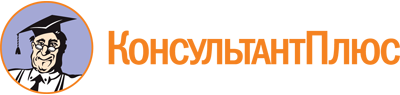 Указ Губернатора Новгородской области от 01.09.2014 N 304
(ред. от 29.11.2022)
"О Координационном совете Новгородской области по цифровизации"
(вместе с "Положением о Координационном совете Новгородской области по цифровизации", "Составом Координационного совета Новгородской области по цифровизации")Документ предоставлен КонсультантПлюс

www.consultant.ru

Дата сохранения: 17.06.2023
 1 сентября 2014 годаN 304Список изменяющих документов(в ред. указов Губернатора Новгородской областиот 18.05.2016 N 169, от 31.01.2017 N 34, от 16.05.2017 N 176,от 31.07.2017 N 285, от 13.04.2018 N 125, от 20.05.2019 N 209,от 25.05.2020 N 301, от 18.09.2020 N 527, от 29.11.2022 N 725)Список изменяющих документов(в ред. указов Губернатора Новгородской областиот 18.05.2016 N 169, от 16.05.2017 N 176, от 13.04.2018 N 125,от 20.05.2019 N 209, от 18.09.2020 N 527)Список изменяющих документов(в ред. Указа Губернатора Новгородской области от 29.11.2022 N 725)Шульцев С.В.-заместитель Председателя Правительства Новгородской области, председатель СоветаКиблер М.В.-министр цифрового развития и информационно-коммуникационных технологий Новгородской области, заместитель председателя СоветаКарпунин В.М.-заместитель министра цифрового развития и информационно-коммуникационных технологий Новгородской области, секретарь СоветаЧлены Совета:Члены Совета:Члены Совета:Бессонов А.Д.-коммерческий директор общества с ограниченной ответственностью "НПС+" (по согласованию)Борцевич И.Ю.-заместитель руководителя Администрации Губернатора Новгородской областиВеселов А.Г.-руководитель Управления Федеральной налоговой службы по Новгородской области (по согласованию)Данейкин Ю.В.-проректор по образовательной деятельности федерального государственного бюджетного образовательного учреждения высшего образования "Новгородский государственный университет имени Ярослава Мудрого" (по согласованию)Лапшин В.А.-директор муниципального казенного учреждения "Управление по информатизации органов местного самоуправления Великого Новгорода" (по согласованию)Луговцова С.В.-руководитель Управления Федеральной службы государственной регистрации, кадастра и картографии по Новгородской области (по согласованию)Михайлов А.В.-директор Новгородского регионального отделения Северо-Западного филиала публичного акционерного общества "Мегафон" (по согласованию)Родионова О.Н.-директор филиала публичного акционерного общества "Ростелеком" в Новгородской и Псковской областях (по согласованию)Силина Е.В.-первый заместитель министра финансов Новгородской областиСтепанова Т.Н.-директор Управления федеральной почтовой связи Новгородской области акционерного общества "Почта России" (по согласованию)Тихомиров А.С.-начальник отдела информационных технологий Государственного учреждения - отделения Пенсионного фонда Российской Федерации по Новгородской области (по согласованию)Федоров В.А.-директор Государственного учреждения "Новгородский информационно-аналитический центр" (по согласованию)Холодилова У.А.-ведущий консультант управления Администрации Губернатора Новгородской области по развитию государственных услугЯковлев С.А.-председатель Ассоциации "Совет муниципальных образований Новгородской области" (по согласованию)